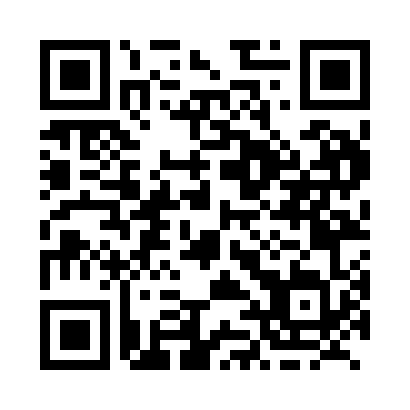 Prayer times for Des Rivieres, Quebec, CanadaMon 1 Jul 2024 - Wed 31 Jul 2024High Latitude Method: Angle Based RulePrayer Calculation Method: Islamic Society of North AmericaAsar Calculation Method: HanafiPrayer times provided by https://www.salahtimes.comDateDayFajrSunriseDhuhrAsrMaghribIsha1Mon3:135:0912:566:198:4310:392Tue3:145:1012:566:188:4310:383Wed3:155:1012:576:188:4310:384Thu3:165:1112:576:188:4210:375Fri3:175:1212:576:188:4210:366Sat3:185:1212:576:188:4210:367Sun3:195:1312:576:188:4110:358Mon3:215:1412:576:188:4110:349Tue3:225:1512:586:188:4010:3310Wed3:235:1512:586:178:4010:3211Thu3:245:1612:586:178:3910:3112Fri3:265:1712:586:178:3810:2913Sat3:275:1812:586:178:3810:2814Sun3:295:1912:586:168:3710:2715Mon3:305:2012:586:168:3610:2616Tue3:325:2112:586:158:3510:2417Wed3:335:2212:586:158:3510:2318Thu3:355:2312:596:158:3410:2219Fri3:365:2412:596:148:3310:2020Sat3:385:2512:596:148:3210:1921Sun3:395:2612:596:138:3110:1722Mon3:415:2712:596:138:3010:1623Tue3:435:2812:596:128:2910:1424Wed3:445:2912:596:118:2810:1225Thu3:465:3012:596:118:2710:1126Fri3:485:3112:596:108:2610:0927Sat3:495:3212:596:108:2510:0728Sun3:515:3312:596:098:2410:0529Mon3:535:3412:596:088:2210:0430Tue3:545:3612:596:078:2110:0231Wed3:565:3712:596:078:2010:00